Publicado en Sabadell (Barcelona) el 16/09/2021 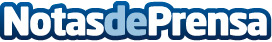 Bertín Osborne y Repara tu Deuda lanzan el Episodio 4 de ‘Endeudados’ sobre la Ley de Segunda OportunidadEl reconocido presentador de televisión habla con las personas con mayores deudas de EspañaDatos de contacto:David Guerrero655 95 67 35Nota de prensa publicada en: https://www.notasdeprensa.es/bertin-osborne-y-repara-tu-deuda-lanzan-el_2 Categorias: Nacional Derecho Finanzas Televisión y Radio Cataluña http://www.notasdeprensa.es